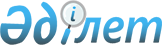 О внесении изменений в решение Байзакского районного маслихата от 20 декабря 2011 года № 47-3 "О районном бюджете на 2012-2014 годы"
					
			Утративший силу
			
			
		
					Решение Байзакского районного маслихата Жамбылской области от 27 ноября 2012 года № 10-2. Зарегистрировано Департаментом юстиции Жамбылской области от 30 ноября 2012 года № 1845. Утратило силу в связи с истечением срока применения - (письмо Департамента юстиции Жамбылской области от 11 марта 2013 года № 2-2-17/388)      Сноска. Утратило силу в связи с истечением срока применения - (письмо Департамента юстиции Жамбылской области от 11.03.2013 № 2-2-17/388).

      Примечание РЦПИ:

      В тексте сохранена авторская орфография и пунктуация.

      В соответствии со статьей - 106 Бюджетного кодекса Республики Казахстан от 4 декабря 2008 года, статьей - 6 Закона Республики Казахстан от 23 января 2001 года «О местном государственном управлении и самоуправлении в Республике Казахстан» районный маслихат РЕШИЛ:



      1. Внести в решение Байзакского районного маслихата от 20 декабря 2011 года № 47-3 «О районном бюджете на 2012 – 2014 годы» (зарегистрировано в Реестре государственной регистрации нормативных правовых актов за № 6-2-133, опубликовано в районной газете «Сельская новь» от 28 декабря 2011 года № 118-119 ) следующие изменения:



      в пунтке 1:



      в подпункте 1):

      цифры «6 689 517» заменить цифрами «6 529 196»;

      цифры «823 743» заменить цифрами «823 141»;

      цифры «7 916» заменить цифрами «5 554»;

      цифры «15 372» заменить цифрами «5 487»;

      цифры «5 842 486» заменить цифрами «5 695 014»;



      в подпункте 2):

      цифры «6 722 706» заменить цифрами «6 567 444»;



      в подпункте 3):

      цифры «19 966» заменить цифрами «19 407»;



      в подпункте 4):

      цифры «4 500» заменить цифрой «0»;



      в 1 абзаце:

      цифры «4 500» заменить цифрой «0».



      Приложение 1 к указанному решению изложить в новой редакции согласно приложению к настоящему решению.



      2. Настоящее решение вступает в силу со дня государстсвенной регистрации в органах юстиции и вводится в действие с 1 января 2012 года.

      

      Председатель сессии

      районного маслихата                        С.Рапилбеков      Секретарь

      районного маслихата                        Н.Укибаев

Приложение

к решению Байзакского

районного маслихата от

27 ноября 2012 года № 10-2Приложение 1

к решению Байзакского

районного маслихата от

20 декабря 2011 года № 47-3 Районный бюджет на 2012 год
					© 2012. РГП на ПХВ «Институт законодательства и правовой информации Республики Казахстан» Министерства юстиции Республики Казахстан
				КатегорияКатегорияКатегорияКатегория2012 год, тыс тенгеКлассКлассКласс2012 год, тыс тенгеПодклассПодкласс2012 год, тыс тенгеНаименование2012 год, тыс тенге1. ДОХОДЫ6 529 1961Налоговые поступления823 14101Подоходный налог143 0202Индивидуальный подоходный налог143 02003Социальный налог135 5741Социальный налог135 57404Hалоги на собственность517 7781Hалоги на имущество454 9773Земельный налог10 0644Hалог на транспортные средства48 9495Единый земельный налог3 78805Внутренние налоги на товары, работы и услуги19 5852Акцизы10 0503Поступления за использование природных и других ресурсов9894Сборы за ведение предпринимательской и профессиональной деятельности8 4215Налог на игорный бизнес12508Обязательные платежи, взимаемые за совершение юридически значимых действий и (или) выдачу документов уполномоченными на то государственными органами или должностными лицами7 1841Государственная пошлина7 1842Неналоговые поступления5 55401Доходы от государственной собственности1 1561Поступления части чистого дохода государственных предприятий975Доходы от аренды имущества, находящегося в государственной собственности1 05903Поступления денег от проведения государственных закупок, организуемых государственными учреждениями, финансируемыми из государственного бюджета01Поступления денег от проведения государственных закупок, организуемых государственными учреждениями, финансируемыми из государственного бюджета004Штрафы, пени, санкции, взыскания, налагаемые государственными учреждениями, финансируемыми из государственного бюджета, а также содержащимися и финансируемыми из бюджета (сметы расходов) Национального Банка Республики Казахстан6721Штрафы, пени, санкции, взыскания, налагаемые государственными учреждениями, финансируемыми из государственного бюджета, а также содержащимися и финансируемыми из бюджета (сметы расходов) Национального Банка Республики Казахстан, за исключением поступлений67206Прочие неналоговые поступления3 7261Прочие неналоговые поступления3 7263Поступления от продажи основного капитала5 4871Продажа государственного имущества, закрепленного за государственными учреждениями1202Поступления от продажи имущества, закрепленного за государственными учреждениями, финансируемыми из местного бюджета12003Продажа земли и нематериальных активов5 3671Продажа земли4 0002Продажа нематериальных активов1 3674Поступления трансфертов5 695 01402Трансферты из вышестоящих органов государственного управления5 695 0142Трансферты из областного бюджета5 695 014Функциональная группаФункциональная группаФункциональная группаФункциональная группа2012 год сумма в тыс. тенгеАдминистратор бюджетных программАдминистратор бюджетных программАдминистратор бюджетных программ2012 год сумма в тыс. тенгеПрограммаПрограмма2012 год сумма в тыс. тенгеНаименование2012 год сумма в тыс. тенге2. Затраты6 567 44401Государственные услуги общего характера341 51101112Аппарат маслихата района (города областного значения)20 68601112001Услуги по обеспечению деятельности маслихата района (города областного значения)14 79601112003Капитальные расходы государственных органов5 89001122Аппарат акима района (города областного значения)100 43301122001Услуги по обеспечению деятельности акима района (города областного значения)83 53301122002Создание информационных систем4 00001122003Капитальные расходы государственных органов12 90001123Аппарат акима района в городе, города районного значения, поселка, аула (села), аульного (сельского) округа187 61501123001Услуги по обеспечению деятельности акима района в городе, города районного значения, поселка, аула (села), аульного (сельского) округа182 92001123022Капитальные расходы государственных органов4 69501452Отдел финансов района (города областного значения)19 25501452001Услуги по реализации государственной политики в области исполнения бюджета района (города областного значения) и управления коммунальной собственностью района (города областного значения)16 42001452003Проведение оценки имущества в целях налогообложения2 157010Приватизация, управление коммунальным имуществом, постприватизационная деятельность и регулирование споров, связанных с этим225011Учет, хранение, оценка и реализация имущества, поступившего в коммунальную собственность9001452018Капитальные расходы государственных органов36301453Отдел экономики и бюджетного планирования района (города областного значения)13 52201453001Услуги по реализации государственной политики в области формирования и развития экономической политики, системы государственного планирования и управления района (города областного значения)13 32301453004Капитальные расходы государственных органов19902Оборона2 50002122Аппарат акима района (города областного значения)2 50002122005Мероприятия в рамках исполнения всеобщей воинской обязанности2 50003Общественный порядок, безопасность, правовая, судебная, уголовно-исполнительная деятельность1 37703458Отдел жилищно-коммунального хозяйства, пассажирского транспорта и автомобильных дорог района (города областного значения)1 37703458021Обеспечение безопасности дорожного движения в населенных пунктах1 37704Образование4 768 69604464Отдел образования района (города областного значения)561 25404471009Обеспечение дошкольного воспитания и обучения298 276021Увеличение размера доплаты за квалификационную категориювоспитателям детских садов, мини центров, школ-интернатов: общего типа, специальных (коррекционных), специализированных для одаренных детей, организаций образования для детей-сирот и детей, оставшихся без попечения родителей, центров адаптации несовершеннолетних за счет трансфертов из республиканского бюджета2 560040Реализация государственного образовательного заказа в дошкольных организациях образования260 41804123Аппарат акима района в городе, города районного значения, поселка, аула (села), аульного (сельского) округа4 36604123005Организация бесплатного подвоза учащихся до школы и обратно в аульной (сельской) местности4 36604464Отдел образования района (города областного значения)3 389 31204471003Общеобразовательное обучение3 220 17604471006Дополнительное образование для детей97 64404471063Повышение оплаты труда учителям, прошедшим повышение квалификации по учебным программам АОО «Назарбаев Интеллектуальные школы» за счет трансфертов из республиканского бюджета1 401064Увеличение размера доплаты за квалификационную категорию учителям организаций начального, основного среднего,общего среднего образования: школы, школы-интернаты: (общего типа, специальных (коррекционных), специализированных для одаренных детей, организаций образования для детей-сирот и детей, оставшихся без попечения родителей, за счет трансфертов из республиканского бюджета70 09104466Отдел архитектуры, градостроительства и строительства района (города областного значения)617 06304466037Строительство и реконструкция объектов образования617 06304464Отдел образования района (города областного значения)196 701001Услуги по реализации государственной политики на местном уровне в области образования15 50004471005Приобретение и доставка учебников, учебно-методических комплексов для государственных учреждений образования района (города областного значения)45 17004471007Проведение школьных олимпиад, внешкольных мероприятий и конкурсов районного (городского) масштаба500012Капитальные расходы государственных органов68 58004471015Ежемесячные выплаты денежных средств опекунам (попечителям) на содержание ребенка сироты (детей-сирот), и ребенка (детей), оставшегося без попечения родителей17 73304471020Обеспечение оборудованием, программным обеспечением детей-инвалидов, обучающихся на дому9 899067Капитальные расходы подведомственных государственных учреждений и организаций39 31906Социальная помощь и социальное обеспечение268 23606451Отдел занятости и социальных программ района (города областного значения)240 32206451002Программа занятости54 02206451004Оказание социальной помощи на приобретение топлива специалистам здравоохранения, образования, социального обеспечения, культуры и спорта в сельской местности в соответствии с законодательством Республики Казахстан5 44806451005Государственная адресная социальная помощь13 82706451006Жилищная помощь1 73306451007Социальная помощь отдельным категориям нуждающихся граждан по решениям местных представительных органов19 83106451010Материальное обеспечение детей-инвалидов, воспитывающихся и обучающихся на дому5 276014Оказание социальной помощи нуждающимся гражданам на дому16 14606451016Государственные пособия на детей до 18 лет93 01106451017Обеспечение нуждающихся инвалидов обязательными гигиеническими средствами и предоставление услуг специалистами жестового языка, индивидуальными помощниками в соответствии с индивидуальной программой реабилитации инвалида14 451023Обеспечение деятельности центров занятости населения16 57706451Отдел занятости и социальных программ района (города областного значения)27 91406451001Услуги по реализации государственной политики на местном уровне в области обеспечения занятости и реализации социальных программ для населения26 95306451011Оплата услуг по зачислению, выплате и доставке пособий и других социальных выплат78306451021Капитальные расходы государственных органов17807Жилищно-коммунальное хозяйство653 51307123Аппарат акима района в городе, города районного значения, поселка, аула (села), аульного (сельского) округа007123007Организация сохранения государственного жилищного фонда города районного значения, поселка, аула (села), аульного (сельского) округа0455Отдел культуры и развития языков района (города областного значения)48 281024Ремонт объектов в рамках развития сельских населенных пунктов по Программе занятости 202048 28107466Отдел архитектуры, градостроительства и строительства района (города областного значения)16 20207466004Развитие и обустройство инженерно-коммуникационной инфраструктуры0018Развитие инженерно-коммуникационной инфраструктуры в рамках программы занятости 20200074Развитие и обустройство недостающей инженерно-коммуникационной инфраструктуры в рамках второго направления программы занятости 202016 202464Отдел образования района (города областного значения)25 163026Ремонт объектов в рамках развития сельских населенных пунктов по Программе занятости 202025 16307123Аппарат акима района в городе, города районного значения, поселка, аула (села), аульного (сельского) округа8 68007123014Организация водоснабжения населенных пунктов8 68007458Отдел жилищно-коммунального хозяйства, пассажирского транспорта и автомобильных дорог района (города областного значения)007458027Организация эксплуатации сетей газификации, находящихся в коммунальной собственности районов (городов областного значения)007466Отдел архитектуры, градостроительства и строительства района (города областного значения)506 95407466006Развитие системы водоснабжения506 95407123Аппарат акима района в городе, города районного значения, поселка, аула (села), аульного (сельского) округа48 23307123008Освещение улиц населенных пунктов13 48807123009Обеспечение санитарии населенных пунктов11 43207123010Содержание мест захоронений и погребение безродных007123011Благоустройство и озеленение населенных пунктов23 31307466Отдел архитектуры, градостроительства и строительства района (города областного значения)007466007Развитие благоустройства городов и населенных пунктов008Культура, спорт, туризм и информационное пространство183 87208455Отдел культуры и развития языков района (города областного значения)103 64608455003Поддержка культурно-досуговой работы86 55508455005Обеспечение функционирования зоопарков и дендропарков9 318009Обеспечение сохранности историко - культурного наследия и доступа к ним7 773465Отдел физической культуры и спорта района (города областного значения)4 455005Развитие массового спорта и национальных видов спорта1 650006Проведение спортивных соревнований на районном (города областного значения) уровне1 600007Подготовка и участие членов сборных команд района (города областного значения) по различным видам спорта на областных спортивных соревнованиях1 20508471Отдел образования, физической культуры и спорта района (города областного значения)008471013Развитие массового спорта и национальных видов спорта008471014Проведение спортивных соревнований на районном (города областного значения) уровне008471015Подготовка и участие членов сборных команд района (города областного значения) по различным видам спорта на областных спортивных соревнованиях008455Отдел культуры и развития языков района (города областного значения)35 58908455006Функционирование районных (городских) библиотек35 43908455007Развитие государственного языка и других языков народа Казахстана15008456Отдел внутренней политики района (города областного значения)16 00008456002Услуги по проведению государственной информационной политики через газеты и журналы16 00008456005Услуги по проведению государственной информационной политики через телерадиовещание008455Отдел культуры и развития языков района (города областного значения)10 58808455001Услуги по реализации государственной политики на местном уровне в области развития языков и культуры6 93608455010Капитальные расходы государственных органов152032Капитальные расходы подведомственных государственных учреждений и организаций3 50008456Отдел внутренней политики района (города областного значения)10 24708456001Услуги по реализации государственной политики на местном уровне в области информации, укрепления государственности и формирования социального оптимизма граждан7 04708456003Реализация региональных программ в сфере молодежной политики3 20008456006Капитальные расходы государственных органов0465Отдел физической культуры и спорта района (города областного значения)3 347001Услуги по реализации государственной политики на местном уровне в сфере физической культуры и спорта3 347004Капитальные расходы государственных органов010Сельское, водное, лесное, рыбное хозяйство, особо охраняемые природные территории, охрана окружающей среды и животного мира, земельные отношения119 98210454Отдел предпринимательства и сельского хозяйства района (города областного значения)2 28710454009Бюджетные кредиты для реализации мер социальной поддержки специалистов социальной сферы сельских населенных пунктов010454099Реализация мер социальной поддержки специалистов социальной сферы сельских населенных пунктов за счет целевых трансфертов из республиканского бюджета2 28710473Отдел ветеринарии района (города областного значения)11 55610473001Услуги по реализации государственной политики на местном уровне в сфере ветеринарии7 38110473003Капитальные расходы государственных органов1 19510473007Организация отлова и уничтожения бродячих собак и кошек50010473008Возмещение владельцам стоимости изымаемых и уничтожаемых больных животных, продуктов и сырья животного происхождения1 170010Проведение мероприятий по идентификации сельскохозяйственных животных1 31010463Отдел земельных отношений района (города областного значения)10 12410463001Услуги по реализации государственной политики в области регулирования земельных отношений на территории района (города областного значения)10 12410463004Организация работ по зонированию земель0006Землеустройство, проводимое при установлении границ городов районного значения, районов в городе, поселков аулов (сел), аульных (сельских) округов010463007Капитальные расходы государственных органов010473Отдел ветеринарии района (города областного значения)96 01510473011Проведение противоэпизоотических мероприятий96 01511Промышленность, архитектурная, градостроительная и строительная деятельность33 92511466Отдел архитектуры, градостроительства и строительства района (города областного значения)33 92511466001Услуги по реализации государственной политики в области строительства, улучшения архитектурного облика городов, районов и населенных пунктов области и обеспечению рационального и эффективного градостроительного освоения территории района (города областного значения)28 29411466013Разработка схем градостроительного развития территории района, генеральных планов городов районного (областного) значения, поселков и иных сельских населенных пунктов5 35011466015Капитальные расходы государственных органов28112Транспорт и коммуникации130 15212458Отдел жилищно-коммунального хозяйства, пассажирского транспорта и автомобильных дорог района (города областного значения)130 15212458023Обеспечение функционирования автомобильных дорог130 15213Прочие55 71213123Аппарат акима района в городе, города районного значения, поселка, аула (села), аульного (сельского) округа12 04313454040Реализация мероприятий для решения вопросов обустройства аульных (сельских) округов в реализацию мер по содействию экономическому развитию регионов в рамках Программы «Развитие регионов» за счет целевых трансфертов из республиканского бюджета12 043454Отдел предпринимательства и сельского хозяйства района (города областного значения)0006Поддержка предпринимательской деятельности013452Отдел финансов района (города областного значения)16 25613452012Резерв местного исполнительного органа района (города областного значения)16 25613452014Формирование или увеличение уставного капитала юридических лиц013453Отдел экономики и бюджетного планирования района (города областного значения)15013453003Разработка или корректировка технико-экономического обоснования местных бюджетных инвестиционных проектов и концессионных проектов и проведение его экспертизы, консультативное сопровождение концессионных проектов15013454Отдел предпринимательства и сельского хозяйства района (города областного значения)19 86213454001Услуги по реализации государственной политики на местном уровне в области развития предпринимательства, промышленности и сельского хозяйства18 85513454007Капитальные расходы государственных органов1 00713458Отдел жилищно-коммунального хозяйства, пассажирского транспорта и автомобильных дорог района (города областного значения)7 40113458001Услуги по реализации государственной политики на местном уровне в области жилищно-коммунального хозяйства, пассажирского транспорта и автомобильных дорог7 26113458013Капитальные расходы государственных органов14013471Отдел образования, физической культуры и спорта района (города областного значения)013471001Услуги по обеспечению деятельности отдела образования, физической культуры и спорта013471018Капитальные расходы государственных органов014Обслуживание долга3114452Отдел финансов района (города областного значения)3114452005Обслуживание долга местных исполнительных органов014452013Обслуживание долга местных исполнительных органов по выплате вознаграждений и иных платежей по займам из областного бюджета3115Трансферты7 37815452Отдел финансов района (города областного значения)7 37815452006Возврат неиспользованных (недоиспользованных) целевых трансфертов6 13615452007Бюджетные изъятия015452016Возврат, использованных не по целевому назначению целевых трансфертов1 24215452020Целевые текущие трансферты в вышестоящие бюджеты в связи с изменением фонда оплаты труда в бюджетной сфере015452024Целевые текущие трансферты в вышестоящие бюджеты в связи с передачей функций государственных органов из нижестоящего уровня государственного управления в вышестоящий016Погашение займов55916452Отдел финансов района (города областного значения)55916452008Погашение долга местного исполнительного органа перед вышестоящим бюджетом016452009Погашение долга местного исполнительного органа016452021Возврат неиспользованных бюджетных кредитов, выданных из местного бюджета5593.Чистое бюджетное кредитование19 40710Сельское, водное, лесное, рыбное хозяйство, особо охраняемые природные территории, охрана окружающей среды и животного мира, земельные отношения21 36610454Отдел предпринимательства и сельского хозяйства района (города областного значения)21 36610454009Бюджетные кредиты для реализации мер социальной поддержки специалистов социальной сферы сельских населенных пунктов21 366КатегорияКатегорияКатегорияКатегория2012 год сумма в тыс. тенгеКлассКлассКласс2012 год сумма в тыс. тенгеПодклассПодкласс2012 год сумма в тыс. тенге5Погашение бюджетных кредитов1 95901Погашение бюджетных кредитов1 9591Погашение бюджетных кредитов, выданных из государственного бюджета1 959Функциональная группаФункциональная группаФункциональная группаФункциональная группа2012 год сумма в тыс. тенгеАдминистратор бюджетных программАдминистратор бюджетных программАдминистратор бюджетных программ2012 год сумма в тыс. тенгеПрограммаПрограмма2012 год сумма в тыс. тенге4. Сальдо по операциям с финансовыми активами013Прочие0452Отдел финансов района (города областного значения)0014Формирование или увеличение уставного капитала юридических лиц0КатегорияКатегорияКатегорияКатегория2012 год  сумма в тыс. тенгеКлассКлассКласс2012 год  сумма в тыс. тенгеПодклассПодкласс2012 год  сумма в тыс. тенге6Поступления от продажи финансовых активов государства001Поступления от продажи финансовых активов государства01Поступления от продажи финансовых активов внутри страны0Функциональная группаФункциональная группаФункциональная группаФункциональная группа2012 год сумма в тыс. тенгеАдминистратор бюджетных программАдминистратор бюджетных программАдминистратор бюджетных программ2012 год сумма в тыс. тенгеПрограммаПрограмма2012 год сумма в тыс. тенге5.Дефицит бюджета (профицит)-57 6556. Финансирование дефицита бюджета (использование профицита)57 655КатегорияКатегорияКатегорияКатегория2012 год сумма в тыс. тенгеКлассКлассКласс2012 год сумма в тыс. тенгеПодклассПодкласс2012 год сумма в тыс. тенге7Поступления займов9 70801Внутренние государственные займы9 7082Договора по займам9 7088Используемые остатки бюджетных средств49 906Функциональная группаФункциональная группаФункциональная группаФункциональная группа2012 год сумма в тыс. тенгеАдминистратор бюджетных программАдминистратор бюджетных программАдминистратор бюджетных программ2012 год сумма в тыс. тенгеПрограммаПрограмма2012 год сумма в тыс. тенге16Погашение займов1 95916452Отдел финансов района (города областного значения)1 95916452008Погашение долга местного исполнительного органа перед вышестоящим бюджетом1 959